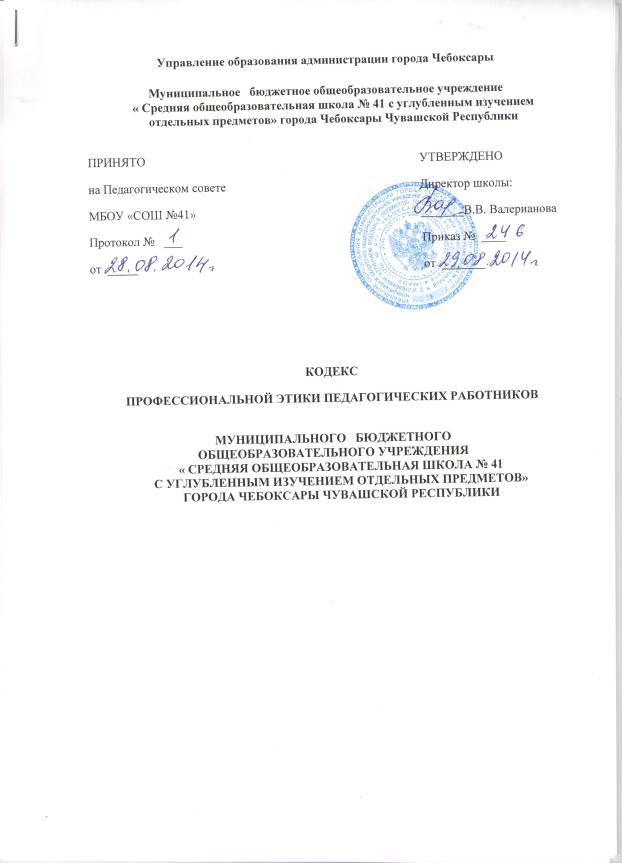 I. Общие положения1.1. Кодекс профессиональной этики педагогических работников  (далее - Кодекс)  разработан в соответствии с положениями Конституции Российской Федерации, статьей 47 (ч. 4), статьей 48 Федерального закона Российской Федерации от 29 декабря 2012 г. № 273-ФЗ,  ФЗ «О противодействии коррупции». Настоящий акт принимается в соответствии с настоящим кодексом ТК РФ, ФЗ “Об образовании”, иными нормативными актами (Уставом ОУ, Коллективным договором, Правилами внутреннего трудового распорядка, должностными инструкциями и соглашениями (ст.8 ТК РФ)), а также основан на общепринятых нравственных принципах и нормах Российского общества и государства.1.2. Действие пунктов данного локального акта распространяется на педагогических работников образовательного учреждения.1.3. Кодекс – это свод морально-этических норм, правил и принципов педагогической этики и профессионального поведения педагога, который регулирует систему межличностных отношений в образовательном процессе.1.4. Кодекс определяет совокупность этических  требований, вытекающих из принципов педагогической морали, ключевыми нормами которой являются  профессиональный педагогический долг, педагогическая справедливость, педагогическая честь и педагогический авторитет. 1.5. Кодекс служит целям:-сохранения в образовательном  процессе моральной ответственности педагога за воспитание личности  гражданина России;- утверждения необходимости личностной позиции педагога как гражданина Российской Федерации;-обеспечения консолидирующей роли педагога в обществе;-развития профессионального сообщества чебоксарских педагогов как саморегулируемого и базирующегося на общих этических принципах сообщества;- повышения социальной значимости, престижа педагогического труда;- обозначения круга прав педагогических работников;-способствует тому, чтобы педагог сам управлял своим поведением, способствует дисциплине и взаимному уважению, а также установке в школе благоприятной и безопасной обстановки;-создания корпоративной культуры в школе, улучшение имиджа учреждения;-оптимизации взаимодействия с внешней средой и внутри нашей школы;-совершенствования управленческой структуры, т.е. обеспечения устойчивого развития в условиях современных перемен.1.6. Задачи Кодекса:- сформировать  методологическую  основу  профессиональной этики педагогических работников образовательной организации;-  выработать у  педагогов стремление  соблюдать этические нормы поведения;-   ориентировать молодых специалистов в ситуациях этической неопределённости и иных обстоятельствах морального выбора;- выступать средством профессионально-общественного контроля за соблюдением принципов профессиональной этики педагогических работников образовательной организации;- сформировать сферу моральных прав педагогических работников для облегчения их нравственной ориентации в образовательном процессе.1.7. Кодекс как свод ценностных категорий профессии педагога   разделяется профессиональным сообществом образовательной организации.1.8.  Кодекс действует для всех педагогов, работающих в образовательной организации - учредителе Кодекса.1.9. Кодекс обсуждается и принимается на Педагогическом совете школы, затем  утверждается приказом директора.1.10.  Знание и соблюдение работниками положений Кодекса является одним из критериев оценки качества их профессиональной деятельности и трудовой дисциплины.1.11. Кодекс определяет основные принципы совместной жизнедеятельности учащихся, учителей и сотрудников школы, которые должны включать уважительное, вежливое и заботливое отношение друг к другу и к окружающим, аспекты сотрудничества и ответственности за функционирование школы.1.12. Кодекс определяет основные нормы профессиональной этики, которые:- регулируют отношение между педагогами и их учащимися, а также другими членами общественности образовательного учреждения;- защищает их человеческую ценность и достоинство;-поддерживают качество профессиональной деятельности педагогов и честь их профессии;-создают культуру образовательного учреждения, основанную на доверии, ответственности и справедливости.1.13. Изменения и дополнения в Кодекс могут вноситься по инициативе как отдельных педагогов, так и иных служб.1.14. Кодекс является документом, открытым для ознакомления всех участников учебно-воспитательного процесса (детей, родителей, педагогов).II. Основные принципы, обязанности и правила служебного поведения педагога  МБОУ «СОШ №41» г. Чебоксары 2.1. В соответствии со статьей 21 Трудового Кодекса Российской Федерации работник обязан:- добросовестно исполнять свои трудовые обязанности, возложенные на него трудовым договором;- соблюдать правила внутреннего  трудового распорядка;- соблюдать трудовую дисциплину;- выполнять установленные нормы труда;- соблюдать требования по охране труда и обеспечению безопасности труда;- бережно относиться к имуществу работодателя и других работников;- незамедлительно сообщать работодателю   о возникновении ситуации, представляющей угрозу жизни и здоровью людей, сохранности имущества работодателя.2.2. Основные принципы служебного поведения работников являются основой поведения граждан в связи с нахождением их в трудовых отношениях с  Муниципальным   бюджетным  общеобразовательным учреждением  «Средняя общеобразовательная школа № 41 с углубленным изучением отдельных предметов» города Чебоксары Чувашской Республики (далее – Школа).            Работники, сознавая ответственность перед гражданами, обществом и Государством, призваны:- исходить из того, что признание, соблюдение и защита прав и свобод человека и гражданина определяют основной смысл и содержание деятельности Школы;- соблюдать Конституцию Российской Федерации, законодательство Российской Федерации и Чувашской Республики, не допускать нарушения законов и иных нормативных правовых актов исходя из политической, экономической целесообразности либо по иным мотивам;- обеспечивать эффективную работу Школы;- осуществлять свою деятельность в пределах предмета и цели деятельности Школы;- при исполнении должностных обязанностей не оказывать предпочтение каким-либо профессиональным или социальным группам и организациям, быть независимыми от влияния отдельных граждан, профессиональных или социальных групп или организаций;- исключать действия, связанные с влиянием каких-либо личных, имущественных (финансовых) и иных интересов, препятствующих добросовестному исполнению ими должностных обязанностей;- соблюдать беспристрастность, исключающую возможность влияния на их деятельность решений политических партий и общественных объединений;- соблюдать нормы профессиональной этики и правила делового поведения;- проявлять корректность и внимательность в обращении с гражданами и должностными лицами;- проявлять терпимость и уважение к обычаям и традициям народов России и других государств, учитывать культурные и иные особенности различных этнических, социальных групп и конфессий, способствовать межнациональному и межконфессиональному согласию;- воздерживаться от поведения, которое могло бы вызвать сомнения в добросовестном исполнении работником должностных обязанностей, а также избегать конфликтных ситуаций, способных нанести ущерб его репутации или авторитету Школы;-не использовать должностное положение для оказания влияния на деятельность государственных органов, органов местного самоуправления, организаций, должностных лиц и граждан при решении вопросов личного характера;-воздерживаться от публичных высказываний, суждений и оценок в отношении деятельности Школы, ее руководителя, если это не входит в должностные обязанности работника;-уважительно относиться к деятельности представителей средств массовой информации по информированию общества о работе Школы, а также оказывать содействие в получении достоверной информации в установленном порядке;-постоянно стремиться к обеспечению как можно более эффективного распоряжения ресурсами, находящимися в сфере его ответственности;-противодействовать проявлениям коррупции и предпринимать меры по ее профилактике в порядке, установленном действующим законодательством;-проявлять при исполнении должностных обязанностей честность, беспристрастность и справедливость, не допускать коррупционно опасного поведения (поведения, которое может восприниматься окружающими как обещание или предложение дачи взятки, как согласие принять взятку или как просьба о даче взятки либо как возможность совершить иное коррупционное правонарушение).2.3. В целях противодействия коррупции педагогу рекомендуется:-уведомлять работодателя, органы прокуратуры, правоохранительные органы обо всех случаях обращения к работнику каких-либо лиц в целях склонения к совершению коррупционных правонарушений;-не получать в связи с исполнением должностных обязанностей вознаграждения от физических и юридических лиц (подарки, денежное вознаграждение, ссуды, услуги материального характера, плату за развлечения, отдых и иные вознаграждения);-принимать меры по недопущению возникновения конфликтов интересов, не допускать при исполнении должностных обязанностей личную заинтересованность, которая приводит или может привести к конфликту интересов, уведомлять своего непосредственного руководителя о возникшем конфликте интересов или о возможности его возникновения, как только ему станет об этом известно.2.4.   Педагог Школы сохраняет культурные и исторические традиции ЧР, РФ, с уважением  относится к значимым городским и общегосударственным событиям, важным датам в истории города,  страны, гордится ролью России   в мировой истории,  передает это отношение обучающимся.2.5. В своей деятельности педагог руководствуется  принципами гуманности, законности, взаимоуважения, демократичности,  справедливости,  профессионализма.2.6. Педагог занимает активную жизненную позицию, обладает высоким уровнем гражданской, политической и правовой культуры. 2.7. Педагог обязан способствовать реализации права на получение образования  любого ребёнка вне зависимости от пола, возраста, расовой, национальной и языковой принадлежности, его социального статуса, религиозных убеждений, материального положения, исключающей какую-либо дискриминацию.2.8. Признавая, что главным условием педагогической деятельности является профессиональная компетентность педагога,  его специальные знания и искусство в деле воспитания и обучения,  педагог стремится к углублению своих знаний, саморазвитию и самосовершенствованию.2.9. Профессиональная компетентность наряду с гуманистической нравственной позицией, предполагающей высокую требовательность к себе, способность признавать и исправлять собственные ошибки, дает педагогу право на самостоятельное принятие педагогических решений, за которые он несет личную ответственность.2.10. Педагог своим поведением, в том числе и внешним видом,  стремится подавать положительный пример всем участникам образовательного процесса. 2.11. Педагог дорожит своей репутацией, не занимается аморальной и противоправной деятельностью.2.12. Педагог соблюдает правила русского языка, культуру устной и письменной речи, не использует сам и не допускает использования в присутствии всех участников образовательного процесса  ругательств, вульгаризмов, грубых или оскорбительных фраз.2.13. Педагог в своей профессиональной деятельности  соблюдает традиционный деловой стиль в одежде, который вызывает уважение окружающих.III. Этические правила профессионального поведения педагогических работников.3.1. В служебном поведении работнику необходимо исходить из конституционных положений о том, что человек, его права и свободы являются высшей ценностью и каждый гражданин имеет право на неприкосновенность частной жизни, личную и семейную тайну, защиту чести, достоинства, своего доброго имени.3.2. В служебном поведении работник воздерживается от:- любого вида высказываний и действий дискриминационного характера по признакам пола, возраста, расы, национальности, языка, гражданства, социального, имущественного или семейного положения, политических или религиозных предпочтений;- грубости, проявлений пренебрежительного тона, заносчивости, предвзятых замечаний, предъявления неправомерных, незаслуженных обвинений, угроз, оскорбительных выражений или реплик, действий, препятствующих нормальному общению или провоцирующих противоправное поведение.3.3. Работники призваны способствовать своим служебным поведением установлению в коллективе деловых  взаимоотношений и конструктивного сотрудничества друг с другом, должны быть вежливыми, доброжелательными, корректными, внимательными и проявлять терпимость в общении с гражданами и коллегами.3.4. Педагогические работники:- осуществляют свою деятельность на высоком профессиональном уровне, повышают свой профессиональный уровень;- стремятся строить отношения с участниками образовательного процесса на основе взаимного уважения и доброжелательности;- должны уважать честь и достоинство обучающихся и других участников образовательного процесса, не могут ни санкционировать, ни оставить без внимания любые формы проявления жестокости или унижения по отношению ко всем участникам образовательного процесса;- не допускают со своей стороны грубое и негуманное отношение к ребёнку, унижение его человеческого достоинства, а также любые проявления превосходства или выражение к кому-либо из обучающихся предпочтения или неприязни; - стремятся к развитию у обучающихся желания помогать другим, познавательной активности, самостоятельности, ответственности, инициативы, творческих способностей, положительной учебно-познавательной мотивации, к укреплению в них веры в собственные силы и способности, формированию гражданской позиции, способности к труду и жизни в условиях современного мира, формированию культуры здорового и безопасного образа жизни; - при возникновении профессиональных затруднений обязаны немедленно обратиться за помощью к коллегам и специалистам в области образования;-  оказывают профессиональную помощь и поддержку коллегам в случае обращения к ним, не препятствуют развитию и успехам коллег;-  обязаны хранить в тайне информацию об обучающихся, доверенную им участниками образовательного процесса, в том числе высказанное мнение о родителях (законных представителях), педагогах, за исключением случаев, предусмотренных законодательством;-  не имеют права вступать с ребёнком в финансовые отношения, избегают ситуаций, способствующих возникновению конфликта интересов; при возникновении ситуации, связанной с конфликтом интересов, действуют в соответствии с законодательством Российской Федерации;- обязаны поддерживать благородные традиции   педагогического сообщества;-  обязаны делать все от них зависящее для консолидации школьного,  чебоксарского  и российского педагогического сообщества, активно участвовать в работе педагогических объединений, защищать честь и достоинство коллег как свои собственные;- моральная обязанность педагогических работников – беспристрастно анализировать как собственные  ошибки, так и ошибки своих коллег при осуществлении образовательного процесса, активно препятствовать практике  некомпетентных коллег;- во взаимоотношениях с коллегами педагогические работники обязаны проявлять взаимоуважение, толерантность, быть честными, справедливыми,  порядочными, с уважением относиться к их знаниям и опыту, а также быть готовым бескорыстно передавать свой опыт и знания;-  критика в адрес коллеги может быть только аргументированной, неоскорбительной и конструктивной; критике подлежат профессиональные действия, но не личность коллег;- не имеют права допускать негативные высказывания о своих коллегах и их работе в присутствии обучающихся и их родителей (законных представителей);- добровольно и сознательно  осуществляют помощь родителям (законным представителям)  в решении вопросов, связанных с процессом образования и воспитания их детей при их добровольном согласии;- никакое педагогическое воздействие не может быть осуществлено без согласия родителей (законных представителей) обучающегося;-  учитывают особенности психофизического развития обучающихся и состояние их здоровья, соблюдают специальные условия, необходимые для получения образования лицами с ограниченными возможностями здоровья, взаимодействуют при необходимости с медицинскими организациями;- не вправе препятствовать родителю (законному представителю) в выборе формы получения образования, образовательного учреждения;  в защите законных прав и интересов ребенка и  участии  в управлении образовательным учреждением;- не вправе препятствовать родителю (законному представителю), решившему доверить дальнейшее развитие и воспитание своего ребенка другому педагогу;- не вправе подвергать критике внутрисемейные верования обучающихся, конструктивное обсуждение их возможно только со взрослыми членами семьи при полном и добровольном их согласии;- педагогический работник должен соблюдать крайнюю осторожность при практическом применении новых для него методов обучения и воспитания и нести личную  ответственность за результат.IV. Этические профессиональные права педагогических работниковПедагогические работники имеют право:4.1. на уважительное и доброжелательное отношение, защиту, помощь и поддержку коллег, родителей, обучающихся и других участников образовательного процесса.  4.2. критиковать коллег и обучающихся аргументированно, корректно и конструктивно; критике подлежат действия, но не личность человека;4.3. называть обучающихся как по имени, так и по имени и фамилии.4.4. не допускать в свой адрес грубого и негуманного отношения, унижения своего человеческого достоинства, а также любых проявлений превосходства или выражения к себе неприязни со стороны других участников образовательного процесса; 4.5. на поощрение инициативы, помощи другим участникам образовательного процесса;4.6. на беспристрастный анализ своих ошибок в ходе образовательного процесса;4.7. на неприкосновенность личной жизни, личных убеждений, свободу мысли и слова в рамках законов РФ;4.8. на творческую инициативу, разработку и применение авторских программ и методов обучения и воспитания в пределах реализуемой образовательной программы, отдельного учебного предмета, курса, дисциплины;4.9. право на участии в управлении образовательной организации.V. Взаимоотношения с другими лицами1. Общение педагога с обучающимися5.1.1. Педагог сам выбирает подходящий стиль общения с учениками, основанный на взаимном уважении.5.1.2. В первую очередь педагог должен быть требователен к себе. Требовательность педагога по отношению к ученику позитивно, является стержнем профессиональной этики учителя и основой его саморазвития. Педагог никогда не должен терять чувство меры и самообладания.5.1.3. Педагог выбирает такие методы работы, которые поощряют в его учениках развитие положительных черт и взаимоотношений: самостоятельность, инициативность, ответственность, самоконтроль, самовоспитание, желание сотрудничать и помогать другим.5.1.4. При оценке поведения и достижений своих учеников педагог стремиться укреплять самоуважение и веру в свои силы, показывать им возможности совершенствования, повышать мотивацию обучения.5.1.5. Педагог является беспристрастным, одинаково доброжелательным и благосклонным ко всем своим ученикам. Приняв необоснованно принижающие ученика оценочные решения, педагог должен постараться немедленно исправить свою ошибку.5.1.6. При оценке достижений учеников в баллах педагог стремиться к объективности и справедливости. Недопустимо тенденциозное занижение или завышение оценочных баллов для искусственного поддержания видимости успеваемости и исправления ошибок учащихся во время письменных работ и контрольных проверок.5.1.7. Педагог постоянно заботиться о культуре своей речи и общения.5.1.8.Педагог не злоупотребляет своим служебным положением, он не может использовать своих учеников, требовать от них каких-либо услуг или одолжений.5.1.9. Педагог не имеет права требовать от учеников вознаграждения за свою работу, в том числе и дополнительную.5.1.10. Педагог терпимо относится к религиозным убеждениям и политическим взглядам своих воспитанников. Он не имеет право навязывать ученикам свои взгляды, иначе как путем дискуссии.5.1.11. Педагог в своей деятельности не должен унижать честь и достоинство обучающихся.  2. Взаимоотношение педагогического работника с коллегами5.2.1. Взаимоотношения между педагогами основываются на принципах коллегиальности, партнерства и уважения. Педагог защищает не только свой авторитет, но и авторитет своих коллег. Он не принижает своих коллег в присутствии учеников или других лиц.5.2.2. Педагогические работники стремятся взаимодействовать друг с другом, оказывают взаимопомощь, уважают интересы друг друга и администрации ОУ.5.2.3. Педагогических работников объединяет взаимовыручка, поддержка и доверие.5.2.4. Педагог как образец культурного человека всегда обязан приветствовать своих коллег, проявление иного поведения может рассматриваться как неуважение (пренебрежение) к коллеге. Пренебрежительное отношение недопустимо.5.2.5. Преследование педагога за критику строго запрещено. Критика в первую очередь должна быть внутренней, т.е. она должна высказываться в школе между педагогами и высказывать ее следует с глазу на глаз, а не за глаза. В школе не должно быть место сплетням. Педагоги школы при возникших конфликтах не имеют права обсуждать рабочие моменты и переходить на личности с указанием должностных полномочий, обсуждать жизнь школы за ее пределами, в т. ч. в социальных сетях Интернет.5.2.6. Вполне допустимо и даже приветствуются положительные отзывы, комментарии   педагогов о школе за пределами учебного заведения, например,  выступления  на научно-практических конференциях, различных заседаниях, мастер-классах, которые педагог вправе проводить и участвовать за пределами школы.5.2.7. Педагог в процессе учебно-воспитательной деятельности должен активно сотрудничать с психологом, врачами, социальным педагогом  и родителями учащихся для развития личности и сохранения психического, психологического и физического здоровья учащихся.3. Взаимоотношение педагогического работника с администрацией5.3.1. МБОУ «СОШ № 41» г. Чебоксары базируется на принципах свободы слова и убеждений, терпимости, демократичности и справедливости. Администрация школы делает все возможное для полного раскрытия способностей и умений педагога как основного субъекта образовательной деятельности.5.3.2. Администрация школы терпимо относится к разнообразию политических, религиозных, философских взглядов, вкусов и мнений, создает условия для обмена взглядами, возможности договориться и найти общий язык. Различные статусы педагогов, квалификационные категории и обязанности не должны препятствовать равноправному выражению всеми педагогами своего мнения и защите своих убеждений.5.3.3. Администрация не может дискриминировать, игнорировать или преследовать педагогов за их убеждения или на основании личных симпатий или антипатий. Отношение администрации с каждым из педагогов основываются на равноправии.5.3.4. Администрация не может требовать или собирать информацию о личной жизни педагога, не связанную с выполнением им своих трудовых обязанностей.5.3.5. Педагогический работник имеет право на поощрение от администрации ОУ.5.3.6. Инициатива педагогического работника приветствуется.5.3.7. Важное для педагогического сообщества решение принимается на основе принципов открытости и общего участия.5.3.8. Педагоги имеют право получать от администрации информацию, имеющую отношение для работы школы. Администрация не имеет право скрывать или тенденциозно извращать информацию, которая может повлиять на карьеру педагога и на качество его труда.5.3.10. Педагоги школы уважительно относятся к администрации, соблюдая субординацию,  и при возникновении конфликта с администрацией пытаются его разрешить с соблюдением этических норм.4. Отношение педагогических работников с родителями и законными представителями учащихся.5.4.1. Педагог не разглашает высказанное детьми мнение о родителях или законных представителях или мнение родителей или законных представителей о детях. Передавать такое мнение другой стороне можно лишь с согласия лица, доверившего педагогу упомянутое мнение.5.4.2. Педагоги должны уважительно и доброжелательно общаться с родителями учеников, не имеет права побуждать родительские комитеты организовывать для педагогов угощение, поздравления и т.п.5.4.3. Отношение педагогов с родителями не должны оказывать влияние на оценку личности и достижений детей.5.4.4. На отношение педагогов с учениками и на их оценку не должна влиять поддержка, оказываемая родителями или законными представителями школе.5. Взаимоотношение с педагогическим сообществом5.5.1. Педагог является не только учителем, но и общественным просветителем, хранителем культурных ценностей, порядочным образованным человеком.5.5.2. Педагог старается внести свой вклад в корректное взаимодействие всех групп педагогического сообщества. Не только в частной, но и в общественной жизни педагог избегает распрей, конфликтов, ссор.5.5.3. Педагог хорошо понимает и исполняет свой гражданский долг и социальную роль.5.5.4. Педагог соблюдает установленные в ОУ правила предоставления служебной информации и публичных выступлений.VI. Ответственность за нарушение положений Кодекса6.1.Кодекс является добровольно принятой нормой, основанной на законах Российской Федерации. 6.2.Соблюдение педагогом положений Кодекса - один из критериев его профессионального поведения.6.3.За нарушение положений Кодекса педагог несёт моральную ответственность перед обществом, профессиональным сообществом   педагогов и своей совестью.6.4.Нарушение положений Кодекса подлежит моральному осуждению, а  в случаях, предусмотренных законодательством, может повлечь применение меры юридической ответственности.6.5.Выполнение вышеперечисленных разделов и пунктов данного локального акта направлено на организацию учебно-воспитательного процесса, трудовых правоотношений в ОУ, в соответствии с законодательными нормами, на улучшение социально - психологического и морально - психологического климата в коллективе, соблюдения педагогической и профессиональной этики в образовательном учреждении.